СТАНОВНИШТВО СРБИЈЕ-Број становника и густина насељености Србије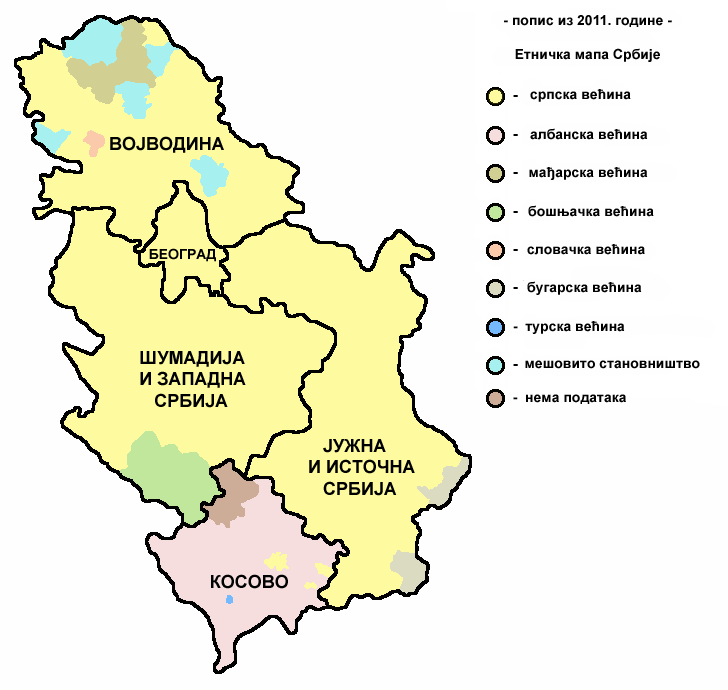  Највећи успех једне учитељице је када је цела група успешна! Напиши своје име у њеном срцу.